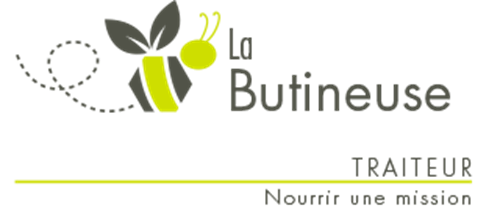 239 avenue ProulxTél : 681-0827www.labutineusedevanier.cominfo@labutineusedevanier.com www.facebook.com/LaButineusedeVanierSemaine 2 – Repas prêts à partir du jeudi 15 juin @ 9h00Vous avez jusqu’au  lundi 5 juin @ 13h00 pour commanderNom : 				Prénom : 		                                                              Téléphone : ___________________Adresse : 				     				_____		Repas familiauxRepas familiauxRepas familiauxRepas familiauxRepas familiauxRepas familiauxRepas familiauxPlats principauxPrixQtéPrixQté2 portions2 portions4 portions4 portionsSalade de thon et toast melba12.50$24.00$Pain de dinde12.50$24.00$Croquette de porc chinoise12.50$24.00$Poulet tex-mex12.50$24.00$Saucisses bacon cheddar13.50$26.00$Bœuf marengo13.50$26.00$Pâte Scooby doo  aux fruits de mer13.50$26.00$AccompagnementsRiz au kale3.50 $5.50 $Purée de pomme de terre3.50 $5.50 $Quinoa3.50$5.50 $Macédoine californienne3.50 $5.50 $Salade de la semaineSalade de quinoa, couscous et lentilles8oz3.00 $16 oz5.00 $SoupesCrème de rutabaga et pommes8 oz3.00 $32 oz8.50 $DessertsMuffins cantaloup et framboises6 un.4.50 $Pain aux pommes4 un.4.50 $Carrés au caramel4 un.4.50 $